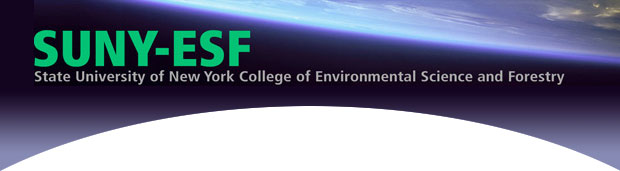 State University of New York College of Environmental Science and Forestry
Office of Undergraduate Admissions | www.esf.edu | esfinfo@esf.edu 
SUNY-ESF | 1 Forestry Drive | Syracuse, NY 13210 | (315) 470-6600

We received your address when you applied for admission to SUNY-ESF. 
If you would like to be removed from our mailing list, please click here. 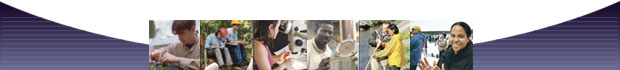 This message sent to lkdufore@esf.edu by esfinfo@esf.edu.
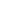 SUNY College of Environmental Science & Forestry Admissions OfficeSyracuse New York, 13210 